Zonta District 9 – 5 Keys to Membership Growth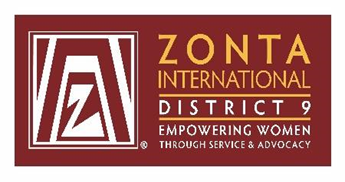 Club Assessment WorksheetThe worksheet below is designed to enable clubs to review their current status under the “5 Keys” actions. Using a 1-5 scale, 1 being low (we do not currently do this) and 5 being high (we are a worldwide example of near perfect implementation of this action in a Zonta Club), rate your club on the following items. To best identify the items your club would like to work on, also rate where the club wants to be on the 1-5 scale in the next column. Finally, add in significant action items for how the club will move the needle towards this goal.Plan to create a follow-up date to review progress towards goal. Review date: 			______________________Reviewed/Completed by: 	____________________________________________________________________________________________________________________________________________________________________________________Follow-up date:			______________________ActionWhere we areWhere we’d like to beHow we’ll get thereRetentionRetentionRetentionRetentionConduct efficient meetingsOffer interesting programsProvide quality service and advocacy projectsConsider adding a member mentor/mentee program to your ClubRecruitmentRecruitmentRecruitmentRecruitmentGood community public relations (including up-to-date website and social media)Make guests feel welcome and develop handy prospective member toolsHave a follow-up plan for prospectsPrepare your club for recruitment and develop members to invite qualified candidates; target diversity and needed skillsSchedule regular recruiting event(s) and/or make any event a recruitment opportunityPromote the Young Professionals ClassificationEngagementEngagementEngagementEngagementBoth new and existing members MUST be engaged in ZontaNew members need information, welcoming, onboarding, support, and mentoringAssess Club members to gauge buy-in (use informal check-ins, club surveys or strategic retreats)Encourage members, especially new ones, to attend area meetings, conferences and conventionLeadershipLeadershipLeadershipLeadershipEncourage all members to join a committee and ensure diversity amongst committee/board membersAllow members opportunities to step up to leadershipUtilize Zonta's online Leadership Program modulesGroom members for future roles by creating vice/understudy positions (i.e. - Vice Treasurer)Start a new club in a nearby communityRecognitionRecognitionRecognitionRecognitionProvide recognition both formally and informallyCelebrate Club achievementsThank members via email or in-person Publicly recognize member's effortsRecognize length of membership in your club